部分代表性案例及项目如下：为百特中国就其远程医疗产品、产品分销、临床试验和客户关怀平台等项目的网络安全和个人信息保护方面的法律意见；为其某远程医疗产品的研发、委托生产和分销提供法律服务。为Murex SAS向中国银行等中国大陆和香港的银行及证券机构许可金融市场风险分析系统及相关维护服务提供法律服务。为Lloyds’中国为其中国的保险人为连接境外机构使用VPN和构建境内IT架构等网络安全问题提供法律服务。为拜尔构建中国网络结构和使用境外云端从事业务有关合规和信息网络安全问题提供法律意见，为其出售业务提供有关转移用户数据有关的法律意见。为J.D. Power就其网络咨询和培训业务提供合规和许可有关法律意见，为其调研业务提供关于隐私保护、信息安全和知识产权保护有关法律意见。为国泰航空就其旅游产品TRP平台的建立和运作提供有关合规、个人信息保护、知识产权方面的法律服务。为中车时代电气股份有限公司与（1）美国Sperry公司谈判有关铁路探伤车生产技术转让，（2）美国空气制动谈判高速刹车有关技术转让和合资，（3）英国英维斯铁路集团谈判轨交信号系统的生产技术转让和全球联盟，（4）就有关反向工程和使用弱电控制技术与某跨国公司谈判解决有关争议。为襄阳电机与西班牙Indar谈判有关船用马达和船用发电机生产技术有关的许可。为中国动物保健品就其与Elanco（礼来制药的动物药品部门）谈判有关全球技术许可和分销合作提供法律支持。为意马国际谈判收购和出售“喜羊羊和灰太狼”制作和衍生品业务提供法律服务，并提供中国法律下关于著作权、出版管制方面的法律意见。为辉瑞制药就有关药品注册和药品注册过程中的药品专利保护问题提供法律意见。为畅游网络在英国、台湾和越南网络游戏业务以及在马来西亚、巴西和阿联酋的软件平台业务提供公司设立、信息安全和隐私保护方面的法律意见，并协助其与Palpal的合作。为穆迪就其金融信息业务出具网络安全方面的法律意见，为其KYC程序出具个人信息保护方面的法律意见。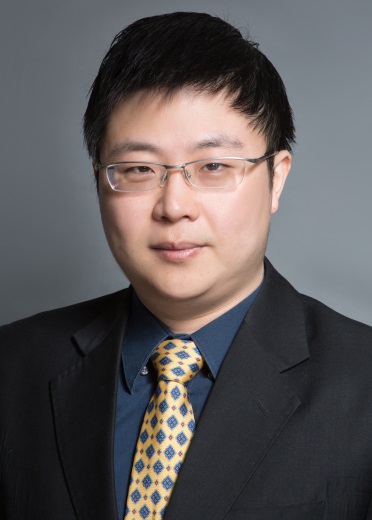 杨迅 | 合伙人上海办公室直线: (86 21) 3135 8799电邮: xun.yang@llinkslaw.com执业领域信息网络安全、隐私保护、知识产权、不正当竞争、信息通讯媒体及生命医药行业的法律监管杨律师毕业于复旦大学法律系，获法学学士学位和法理学硕士学位，后于美国哥伦比亚大学获得LLM学位。杨律师同时拥有中国律师资格和美国纽约州律师资格。在加入通力之前, 杨律师曾先后就职于富尔德（Freshfields Bruckhaus Deringer）、西盟斯（Simmons & Simmons）等多家国际知名律师事务所，并于上海、香港、伦敦等地工作，拥有十五年的执业经验，其中在境外工作近八年。杨律师主要为电信媒体、生命科学、金融和高端制造领域企业的信息安全、隐私保护、知识产权保护、不正当竞争和法律监管提供法律意见，并在协助客户开展技术交易、知识产权许可、信息服务外包、业务流程外包、分销和生产安排以及以技术和知识产权为中心的投资、合作和并购。杨律师曾受邀在《China Law & Practice》、《Data Guidance》、《Computer and Technology Law Review》和《E-commerce Law Practitioner》等知名杂志发表文章，并多次负责为《Get the Deal Through》撰写《电信媒体---中国篇》。杨律师曾被Legal 500列为知识产权领域和电信媒体科技（TMT）领域的推荐律师。教育背景法学学士, 复旦大学法理学硕士, 复旦大学LLM， 哥伦比亚大学杨律师毕业于复旦大学法律系，获法学学士学位和法理学硕士学位，后于美国哥伦比亚大学获得LLM学位。杨律师同时拥有中国律师资格和美国纽约州律师资格。在加入通力之前, 杨律师曾先后就职于富尔德（Freshfields Bruckhaus Deringer）、西盟斯（Simmons & Simmons）等多家国际知名律师事务所，并于上海、香港、伦敦等地工作，拥有十五年的执业经验，其中在境外工作近八年。杨律师主要为电信媒体、生命科学、金融和高端制造领域企业的信息安全、隐私保护、知识产权保护、不正当竞争和法律监管提供法律意见，并在协助客户开展技术交易、知识产权许可、信息服务外包、业务流程外包、分销和生产安排以及以技术和知识产权为中心的投资、合作和并购。杨律师曾受邀在《China Law & Practice》、《Data Guidance》、《Computer and Technology Law Review》和《E-commerce Law Practitioner》等知名杂志发表文章，并多次负责为《Get the Deal Through》撰写《电信媒体---中国篇》。杨律师曾被Legal 500列为知识产权领域和电信媒体科技（TMT）领域的推荐律师。专业资格中国律师资格（未执业）美国纽约州律师资格杨律师毕业于复旦大学法律系，获法学学士学位和法理学硕士学位，后于美国哥伦比亚大学获得LLM学位。杨律师同时拥有中国律师资格和美国纽约州律师资格。在加入通力之前, 杨律师曾先后就职于富尔德（Freshfields Bruckhaus Deringer）、西盟斯（Simmons & Simmons）等多家国际知名律师事务所，并于上海、香港、伦敦等地工作，拥有十五年的执业经验，其中在境外工作近八年。杨律师主要为电信媒体、生命科学、金融和高端制造领域企业的信息安全、隐私保护、知识产权保护、不正当竞争和法律监管提供法律意见，并在协助客户开展技术交易、知识产权许可、信息服务外包、业务流程外包、分销和生产安排以及以技术和知识产权为中心的投资、合作和并购。杨律师曾受邀在《China Law & Practice》、《Data Guidance》、《Computer and Technology Law Review》和《E-commerce Law Practitioner》等知名杂志发表文章，并多次负责为《Get the Deal Through》撰写《电信媒体---中国篇》。杨律师曾被Legal 500列为知识产权领域和电信媒体科技（TMT）领域的推荐律师。杨律师毕业于复旦大学法律系，获法学学士学位和法理学硕士学位，后于美国哥伦比亚大学获得LLM学位。杨律师同时拥有中国律师资格和美国纽约州律师资格。在加入通力之前, 杨律师曾先后就职于富尔德（Freshfields Bruckhaus Deringer）、西盟斯（Simmons & Simmons）等多家国际知名律师事务所，并于上海、香港、伦敦等地工作，拥有十五年的执业经验，其中在境外工作近八年。杨律师主要为电信媒体、生命科学、金融和高端制造领域企业的信息安全、隐私保护、知识产权保护、不正当竞争和法律监管提供法律意见，并在协助客户开展技术交易、知识产权许可、信息服务外包、业务流程外包、分销和生产安排以及以技术和知识产权为中心的投资、合作和并购。杨律师曾受邀在《China Law & Practice》、《Data Guidance》、《Computer and Technology Law Review》和《E-commerce Law Practitioner》等知名杂志发表文章，并多次负责为《Get the Deal Through》撰写《电信媒体---中国篇》。杨律师曾被Legal 500列为知识产权领域和电信媒体科技（TMT）领域的推荐律师。语言普通话、英语杨律师毕业于复旦大学法律系，获法学学士学位和法理学硕士学位，后于美国哥伦比亚大学获得LLM学位。杨律师同时拥有中国律师资格和美国纽约州律师资格。在加入通力之前, 杨律师曾先后就职于富尔德（Freshfields Bruckhaus Deringer）、西盟斯（Simmons & Simmons）等多家国际知名律师事务所，并于上海、香港、伦敦等地工作，拥有十五年的执业经验，其中在境外工作近八年。杨律师主要为电信媒体、生命科学、金融和高端制造领域企业的信息安全、隐私保护、知识产权保护、不正当竞争和法律监管提供法律意见，并在协助客户开展技术交易、知识产权许可、信息服务外包、业务流程外包、分销和生产安排以及以技术和知识产权为中心的投资、合作和并购。杨律师曾受邀在《China Law & Practice》、《Data Guidance》、《Computer and Technology Law Review》和《E-commerce Law Practitioner》等知名杂志发表文章，并多次负责为《Get the Deal Through》撰写《电信媒体---中国篇》。杨律师曾被Legal 500列为知识产权领域和电信媒体科技（TMT）领域的推荐律师。